COMISSÃO DE ADMINISTRAÇÃO E FINANÇAS DELIBERAÇÃO Nº  15/2022 – CAF-CAU/GO A COMISSÃO DE ADMINISTRAÇÃO E FINANÇAS - CAF-CAU/GO, reunida ordinariamente em reunião por videoconferência, no dia 20 de maio de 2022, no uso das competências que lhe confere o artigo 95 do Regimento Interno do CAU/GO, após análise do assunto em epígrafe: CONSIDERANDO a Resolução CAU/BR nº 200, que dispõe sobre procedimentos orçamentários, contábeis e de prestação de contas a serem adotados pelos Conselhos de Arquitetura e Urbanismo dos Estados; CONSIDERANDO a prestação de contas do período de Janeiro a Abril de 2022 apresentada pela empresa de assessoria contábil JC Assessoria Contábil, com Receitas Correntes totais no período de R$ 2.035.079,80 (dois milhões, trinta e cinco mil, setenta noves reais e oitenta centavos) Despesas Liquidadas de R$ 1.036.970,59 (um milhão, trinta seis mil, novecentos e setenta reais e cinquenta nove centavos), resultando em superávit orçamentário de R$ 998.109,21 (novecentos e noventa oito mil, cento e nove reais e vinte um centavos). 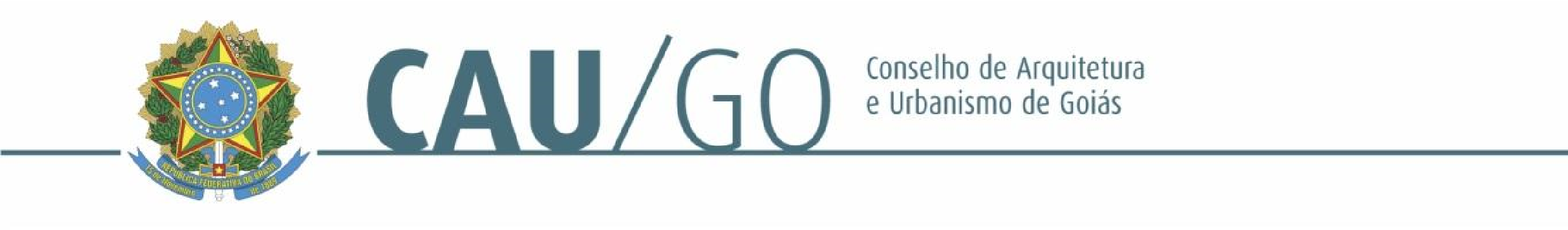 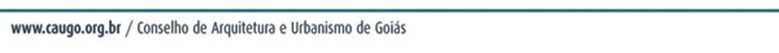 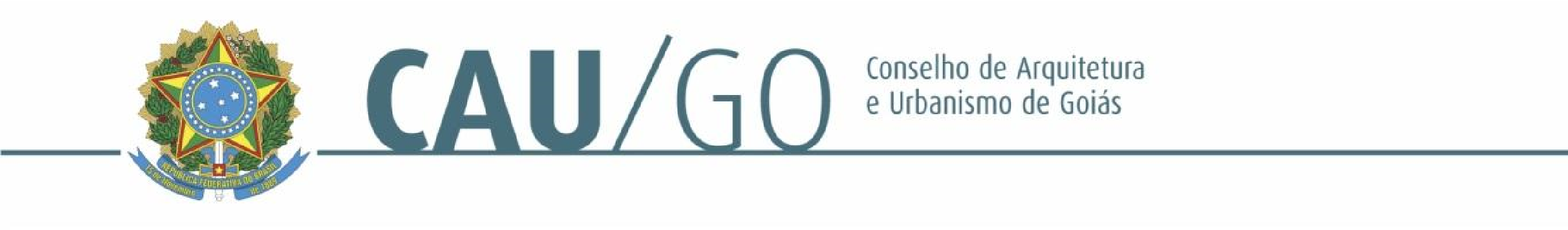 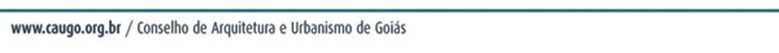 DELIBEROU: 1 - Aprovar a prestação de contas do CAU/GO do período de janeiro à abril de 2022 2 - Encaminhar a referida prestação de contas para aprovação no Plenário do CAU/GO.  Goiânia, 20 de maio de 2022. Considerando a implantação de reuniões deliberativas virtuais, atesto a veracidade e a autenticidade das informações prestadas (art. 7º, parágrafo único, da Deliberação Plenária Ad Referendum nº 07/2020-CAU/BR).         Celina Fernandes Almeida Manso                                                         Leonídia Cristina Leão           Coordenadora Adjunta da CAF                                                  Gerente de Planejamento e Finanças REUNIÃO ORDINÁRIA DA CAF-CAU/GO Videoconferência Folha de Votação HISTÓRICO DA VOTAÇÃO 103ª Reunião Ordinária da CAF                                                                       Data: 20/05/2022 Matéria em Votação: Prestação de Contas de Janeiro à Abril de 2022 - CAU/GO  Resultado da Votação: (    ) Sim      (      ) Não    (      ) Abstenções   (     ) Ausências   (     ) Total Ocorrências:  Secretário da Sessão:  Guilherme Vieira CiprianoCondução dos Trabalhos:  Celina Fernandes Almeida Manso Coordenadora Adjunta da CAF-CAU/GOPROCESSO INTERESSADO CAU/GO ASSUNTO PRESTAÇÃO DE CONTAS DE JANEIRO - ABRIL – 2022 Conselheira Função Votação Votação Conselheira Função Sim  Não Abstenção Ausência João Eduardo da Silveira Gongaza Conselheiro Suplente Celina Fernandes Almeida Manso Coordenadora Adjunta Simone Buiate BrandãoConselheira  